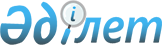 Об утверждении Правил представления и формы Декларации безопасности промышленного объекта
					
			Утративший силу
			
			
		
					Постановление Правительства Республики Казахстан от 19 мая 2000 года № 764. Утратило силу постановлением Правительства Республики Казахстан от 10 февраля 2011 года № 125

      Сноска. Утратило силу постановлением Правительства РК от 10.02.2011 № 125 (вводится в действие по истечении десяти календарных дней со дня первого официального опубликования).      В соответствии с Законом Республики Казахстан от 5 июля 1996 года "О чрезвычайных ситуациях природного и техногенного характера" и в целях предупреждения и подготовки к действиям в чрезвычайных ситуациях Правительство Республики Казахстан постановляет: 

      1. Утвердить прилагаемые: 

      1) Правила представления Декларации безопасности промышленного объекта Республики Казахстан; 

      2) форму Декларации безопасности промышленного объекта Республики Казахстан. 

      2. Одобрить прилагаемые основные требования к идентификации опасных промышленных объектов, подлежащих включению в перечень организаций, деятельность которых имеет повышенный риск возникновения чрезвычайных ситуаций. 

      3. Агентству Республики Казахстан по чрезвычайным ситуациям: 

      1) до 1 августа 2000 года представить на утверждение Правительства Республики Казахстан перечень организаций, деятельность которых имеет повышенный риск возникновения чрезвычайных ситуаций; 

      2) организовать в установленном порядке проведение экспертизы Декларации безопасности промышленных объектов. 

      4. Настоящее постановление вступает в силу со дня подписания.       Премьер-Министр 

      Республики Казахстан

Утверждены         

постановлением Правительства 

Республики Казахстан   

от 19 мая 2000 года N 764  Правила 

представления Декларации безопасности 

промышленного объекта Республики Казахстан

      1. Декларирование безопасности промышленного объекта, расположенного на территории Республики Казахстан, деятельность которого связана с повышенной опасностью производства (далее - промышленный объект), осуществляется в целях обеспечения контроля за соблюдением мер безопасности, оценки достаточности и эффективности мероприятий по предупреждению и ликвидации чрезвычайных ситуаций на промышленном объекте.

      2. Обязательному декларированию подлежат промышленные объекты, вводимые в эксплуатацию, действующие и выводимые из эксплуатации, включенные в перечень организаций, деятельность которых имеет повышенный риск возникновения чрезвычайных ситуаций. 

      3. Организации представляют декларации безопасности промышленных объектов, находящихся в их ведении, в уполномоченный орган в области чрезвычайных ситуаций природного и техногенного характера и в местные исполнительные органы. 

      Сноска. Пункт 3 с изменениями, внесенными постановлением Правительства РК от 18.11.2008 N 1068 . 

      4. Перечень сведений, содержащихся в декларации безопасности и порядок ее оформления определяется уполномоченным органом в области чрезвычайных ситуаций природного и техногенного характера. 

      Сноска. Пункт 4 с изменениями, внесенными постановлением Правительства РК от 18.11.2008 N 1068 . 

      5. Декларация безопасности утверждается руководителем организации, в состав которой входит промышленный объект. Лицо, утвердившее декларацию безопасности, несет ответственность за полноту и достоверность представленной в ней информации. 

      6. Для установления полноты и достоверности информации, представленной в декларации безопасности в части соответствия ее нормативам, стандартам и правилам, полноты и эффективности мероприятий, реализуемых при эксплуатации мер безопасности, обязательно проводится государственная экспертиза декларации. 

      7. Декларация составляется в трех экземплярах. Первый экземпляр декларации хранится в организации, представившей декларацию. 

      8. Декларация должна уточняться при изменении требований безопасности, определяемых действующими нормами и правилами, или сведений о промышленном объекте, приведенных в декларации, но не реже одного раза в пять лет. 

      9. Требования к структурным элементам декларации безопасности и проведению ее экспертизы устанавливается "Порядком разработки Декларации безопасности промышленного объекта" и "Порядком проведения экспертизы Декларации безопасности промышленного объекта", утверждаемыми уполномоченным органом в области чрезвычайных ситуаций природного и техногенного характера. 

      Сноска. Пункт 9 с изменениями, внесенными постановлением Правительства РК от 18.11.2008 N 1068 .       



Утверждена          

Постановлением Правительства 

Республики Казахстан     

от 19 мая 2000 года N 764  

      



Титульный лист    

________________    

Регистрационный номер    Утверждаю    

(Руководитель организации, дата)   

________________    

(место печати)          



Декларация безопасности

____________________________ 



(Наименование промышленного объекта)

_______________________________

(Наименование населенного пункта)

Оглавление 



Аннотация 

Аннотация2.1. Разработчики декларации безопасности

---------------------------------------------------------------

           (сведения о разработчиках декларации безопасности)

2.2. Краткое изложение основных разделов декларации

---------------------------------------------------------------

  (краткое изложение основных разделов декларации безопасности с

   обязательным указанием основных опасностей)Раздел 1. Общая информация1.1. Общие сведения о промышленном объекте1.1.1. Краткие сведения о промышленном объекте1.1.2. Обоснование идентификации особо опасных производств1.1.3. Описание месторасположения промышленного объекта1.1.4. Природно-климатические условия1.1.5. Наружное противопожарное водоснабжениеРасстояние до ближайшей пожарной части ____________________км

Подъездные пути к объекту _________________________________км 1.1.6. Пожарные характеристики объектов1.1.7. Данные о персонале и проживающем на территории

санитарно-защитной зоны населении1.1.7. Страховые данные1.2. Общие меры безопасности1.2.1. Лицензирование деятельности объекта1.2.2. Система контроля за безопасностью на промышленном объекте1.2.3. Сведения о травматизме и аварийности на промышленном объекте* 

*Данные приводятся на дату составления декларации для объекта, находящегося в эксплуатации (за последние 5 лет его функционирования).1.2.4. Сведения о профессиональной и противоаварийной

подготовке персонала1.2.5. Мероприятия по обучению персонала в аварийных ситуациях1.2.6. Мероприятия по повышению промышленной безопасностиРаздел 2. Анализ безопасности промышленного объекта2.1. Технология и аппаратурное оформление2.1.2. Характеристика опасного вещества**Для каждого опасного вещества составляется отдельно.2.1.2. Описание технологии      Приводится краткое описание и обоснование* принятой технологии, основного оборудования и технологического процесса (Принципиальная технологическая схема и План размещения основного технологического оборудования приведены в приложениях 3, 4).2.1.3. Перечень основного технологического оборудования      *Приводится в приложении 2.

      *Указывается для проектируемых объектов     2.1.4. Технологические данные о распределении опасного вещества

       _____________________________на особо опасном производстве

       (название опасного вещества)Всего опасного вещества на объекте:__________________тонн

из них:      в сосудах (аппаратах) __________________тонн

             в трубопроводах       __________________тонн2.1.5. Технические решения по обеспечению безопасности1)_________________________________________________________________

         (решения по исключению разгерметизации оборудования и

           предупреждению аварийных выбросов опасных веществ)

2)_________________________________________________________________

     (решения, направленные на предупреждение развития промышленных

              аварий и локализацию выбросов опасных веществ)

3)_________________________________________________________________

           (решения по обеспечению взрывопожаробезопасности)

4)_________________________________________________________________

        (описание систем автоматического регулирования, блокировок,

                                 сигнализации)2.1.6. Характеристика пункта управления**Для каждого пункта управления составляется отдельно.2.2. Анализ опасностей и риска2.2.1. Сведения об известных авариях

2.2.2. Анализ условий возникновения и развития аварий 1) Возможные причины возникновения и развития аварийных и ситуаций

__________________________________________________________________

   (с учетом отказов и неполадок оборудования, возможных ошибочных

   действий персонала, внешних воздействий природного и техногенного

                              характера)



2) Сценарии возможных аварий

__________________________________________________________________

  (с прогнозированием обстановки при авариях)

3) Количество опасных веществ

__________________________________________________________________

(оценка количества опасных веществ, способных участвовать в аварии)

4) Физико-математические модели и методы расчета

__________________________________________________________________

(обоснование применяемых для оценки опасности физико-математических

  моделей и методов расчета)2.2.3. Оценка риска аварий и чрезвычайных ситуаций1) Последствия аварий и чрезвычайных ситуаций

_________________________________________________________________

  (возможные последствия аварий и чрезвычайных ситуаций с учетом их

   вероятности)

2) Зоны действия основных поражающих факторов

_________________________________________________________________

  (оценка зоны действия основных поражающих факторов при различных

   сценариях аварий)

3) Число пострадавших

__________________________________________________________________

  (оценка возможного числа пострадавших, с учетом безвозвратных

   потерь среди персонала и населения в случае аварии)

4) Величина возможного ущерба

__________________________________________________________________

  (оценка величины возможного ущерба физическим и юридическим

   лицам в случае аварии)2.2.4. Блок-схема анализа вероятных сценариев возникновения и

развития аварий_________________________________________________________________

(изображение постадийного развития аварий разных уровней в

зависимости от масштабов и тяжести последствий).2.2.5. Выводы1) Основные результаты анализа опасностей и риска _________________________________________________________________

2) Перечень разработанных мер по уменьшению риска аварий

_________________________________________________________________Раздел 3. Обеспечение готовности промышленного объекта к

локализации и ликвидации чрезвычайных ситуаций3.1. Система оповещения о чрезвычайных ситуациях1) Локальная система оповещения персонала промышленного объекта и населения

_________________________________________________________________

     (сведения о создании и поддержании в рабочем состоянии)2) Схемы и порядок оповещения о чрезвычайных ситуациях

__________________________________________________________________

3) Требования к передаваемой при оповещении информации

__________________________________________________________________3.2. Средства и мероприятия по защите людей1) Мероприятия по созданию и поддержанию готовности к применению сил и средств

___________________________________________________________________

(характеристика мероприятий по созданию на промышленном объекте,

подготовке и поддержанию готовности к применению сил и средств по

предупреждению и ликвидации чрезвычайных ситуаций)

-------------------------------------------------------------------

2) Мероприятий по обучению работников

___________________________________________________________________

    (характеристика мероприятий по обучению работников промышленного

    объекта способам защиты и действий в чрезвычайных ситуациях)

3) Мероприятия по защите персонала

___________________________________________________________________

     (характеристика мероприятий по защите персонала промышленного

      объекта в случае возникновения чрезвычайных ситуаций)

4) Порядок действия сил и средств

___________________________________________________________________

     (порядок действия сил и средств по предупреждению и ликвидации

     чрезвычайных ситуаций) -------------------------------------------------------------------3.3. Противопожарная защита      Наличие подъездных путей____________км.

      Техническое состояние подъездных путей ______________(оценка)      Условия хранения взрывоопасных и пожароопасных веществ и материалов

_____________________________________________________________________3.3. Резервы финансовых и материальных ресурсов* для ликвидации

чрезвычайных ситуаций      *Заполняется в зависимости от масштабов вероятных аварий на опасном объекте с учетом его специфики.      3.5. Организации медицинского обеспечения в случае

чрезвычайных ситуаций      1) Состав сил медицинского обеспечения на промышленном объекте

__________________________________________________________________      2) Порядок оказания доврачебной помощи пострадавшим

__________________________________________________________________Раздел 4. Информирование общественности      4.1. Порядок информирования населения и местного исполнительного органа ____________________________________________________________________

(порядок информирования населения и местного исполнительного органа,

      на территории которого расположен промышленной объект, о

      прогнозируемых и возникших на промышленном объекте чрезвычайных

      ситуациях)      4.2. Порядок представления информации, содержащейся в декларации безопасности

_____________________________________________________________________

      (указать кому и когда представляется информация)

Приложение 1Ситуационный план      На ситуационном плане приводятся следующие обозначения: 

      1) Промплощадки промышленного объекта, с экспликацией зданий и сооружений с указанием количества работающих; 

      2) Организации, населенные пункты, места массового скопления людей (больниц, детских садов и детских ясель, школ, жилых домов, стадионов, кинотеатров, вокзалов, аэропортов, рынков), находящихся в зоне действия поражающих факторов в случае возможной аварии; 

      3) Зоны возможного поражения, определенных в разделе "Анализ безопасности промышленного объекта", с указанием численности людей в этих зонах и времени достижения поражающих факторов.       

Приложение 2

Принципиальная технологическая схема      Привести схему с обозначением основного технологического оборудования и кратким описанием технологического процесса.Приложение 3План размещения основного технологического оборудования      На плане привести расположение основного оборудования, в котором обращается опасное вещество.Приложение 4Перечень основных нормативных документов, регламентирующих

требования по безопасному ведению работ

Приложение 5

Информационный лист*      Информационный лист содержит:

1) наименование организации, деятельность которой связана с повышенной опасностью производства; 

2) сведения о лице, ответственном за информирование и взаимодействие с общественностью; 

3) краткое описание производственной деятельности; 

4) перечень и основные характеристики опасных веществ; 

5) краткую информацию о возможных авариях, чрезвычайных ситуациях и их последствиях; 

6) информацию о способах оповещения населения при авариях и необходимых действиях населения при промышленной катастрофе;

7) сведения об источниках получения дополнительной информации.

      *Информационный лист может представляться отдельно от декларации безопасности по запросам граждан и общественных организаций.

Одобрены 

постановлением Правительства 

Республики Казахстан 

от 19 мая 2000 года N 764 

Основные требования

к идентификации опасных объектов, подлежащих включению в перечень

организаций, деятельность которых имеет повышенный риск

возникновения чрезвычайных ситуаций

      1. К опасным объектам, деятельность которых имеет повышенный риск возникновения чрезвычайных ситуаций, относятся объекты, на которых добываются, производятся, используются, перерабатываются, образуются, хранятся, транспортируются, уничтожаются следующие опасные вещества*, а также применяются ниже указанные особо опасные оборудования и технологические производственные процессы: 

      1) воспламеняющие вещества - газы, которые при нормальном атмосферном давлении и в смеси с воздухом становятся воспламеняющимися и температура кипения которых при нормальном давлении составляет 20оС или ниже; 

      2) горючие вещества - жидкости, газы, пыли, способные самовозгораться, а также возгораться от источника зажигания и самостоятельно гореть после удаления источника зажигания; 

      3) окисляющие вещества - газы, поддерживающие горение, вызывающие воспламенение и (или) способствующие воспламенению других веществ в результате окислительно-восстановительной экзотермической реакции; 

      4) взрывчатые вещества - вещества, которые при определенных видах внешнего воздействия способны на очень быстрое самораспространяющееся химическое превращение с выделением тепла и образованием газов; 

      5) токсичные и высокотоксичные вещества способные при воздействии на живые организмы приводить к их гибели; 

      6) вещества, представляющие опасность для окружающей природной среды; 

      7) оборудование, работающее под давлением более 0,07 мегаПаскаля или при температуре нагрева воды 115 градусов Цельсия; 

      8) стационарно установленные грузоподъемные механизмы, экскалаторы, канатные дороги, фуникулеры; 

      9) стационарные, передвижные, плавучие буровые установки и подъемные агрегаты для подземного ремонта скважин; 

      10) расплавы черных и цветных металлов и сплавы на основе этих расплавов; 

      11) разработка месторождений углеводородов (бурение скважин, добыча, сбор, подготовка, хранение, транспорт нефти, газа и нефтепродуктов); 

      12) горные работы по добыче и обогащению полезных ископаемых, а также работы в подземных условиях.



      2. К категории опасных промышленных объектов также относятся гидротехнические сооружения, хвостохранилища и шламонакопительные I, II, III классов.

      3. По промышленным объектам, не включенным в перечень организаций, деятельность которых имеет повышенный риск возникновения чрезвычайных ситуаций, Агентство Республики Казахстан по чрезвычайным ситуациям имеет право в каждом конкретном случае осуществлять идентификацию объектов на повышенный риск возникновения чрезвычайных ситуаций и, в случае установления такового, вносить свои предложения в Правительство.

____________________________

* Качественные и предельные количественные характеристики опасных веществ определяются в соответствии с действующими нормативами и государственными стандартами.
					© 2012. РГП на ПХВ «Институт законодательства и правовой информации Республики Казахстан» Министерства юстиции Республики Казахстан
				Раздел1.Общая информация51.1.Общие сведения о промышленном объекте51.1.1.Краткие сведения о промышленном объекте51.1.2.Обоснование идентификации особо опасных

производств61.1.3.Описание месторасположения

промышленного объекта71.1.4.Природно-климатические условия81.1.5.Наружное противопожарное водоснабжение81.1.6.Пожарные характеристики объектов101.1.7.Данные о персонале и проживающем в

санитарно-защитной зоне населении101.1.8.Страховые данные121.2.Общие меры безопасности121.2.1.Лицензирование деятельности объекта121.2.2.Система контроля за безопасностью на

промышленном объекте121.2.3.Сведения о травматизме и аварийности на

промышленном объекте131.2.4.Сведения о профессиональной и противоаварийной подготовки персонала141.2.5.Мероприятия по обучению персонала

действиям в аварийных ситуациях141.2.6.Мероприятия по повышению промышленной

безопасности15Раздел2.Анализ безопасности промышленного

объекта162.1.Технология и аппаратурное оформление162.1.1.Характеристика опасного вещества162.1.2.Описание технологии182.1.3.Перечень основного технологического

оборудования182.1.4.Технологические данные о распределении

опасного вещества182.1.5.Технические решения по обеспечению

безопасности192.1.6.Характеристика пунктов управления202.2.Анализ опасностей и риска212.2.1.Сведения об известных авариях212.2.2.Анализ условий возникновения и развития

аварий212.2.3Оценка риска аварий и чрезвычайных

ситуаций222.2.4.Блок-схема анализа вероятных сценариев

возникновения и развития аварий232.2.5.Выводы23Раздел3.Обеспечение готовности промышленного

объекта к локализации и ликвидации

чрезвычайных ситуаций243.1.Система оповещения о чрезвычайных

ситуациях243.2.Средства и мероприятия по защите людей243.3.Противопожарная защита253.4.Резервы финансовых и материальных

ресурсов для ликвидации чрезвычайных

ситуаций263.5.Организация медицинского обеспечения в

случае чрезвычайных ситуаций28Раздел4.Информирование общественности294.1.Порядок информирования населения и

местного исполнительного органа294.2.Порядок представления информации,

содержащейся в декларации безопасности29Приложение 1.Ситуационный планПриложение 2.Принципиальная технологическая схемаПриложение 3.План размещения основного

технологического оборудованияПриложение 4.Перечень основных нормативных

документов, регламентирующих

требований по безопасному ведению

работПриложение 5.Информационный лист№

п/пПеречень сведенийПоказатели1231.Полное и сокращенное наименование организаций2.Наименование вышестоящего органа (при наличии)3.Наименование должности руководителя организации4.Полный почтовый адрес, телефон, факс, телетайп,

E-mail5.Краткое описание организации№

п/пПеречень

идентифициро-

ванных опасных

производствНаименование

опасных

веществКоличество

опасного

веществаСведения о

включении

объекта в

перечень

опасных123451.1....№

п/пНаименование

показателейЕдиницы

измеренияПоказатели12341.Площадь территориим22.Протяженность границм3.Площадь запретных зонм24.Санитарно-защитные зоным25.Протяженность границ зонм6.Средняя отметка над уровнем

морям7.Сейсмичность территории

расположения объектабаллов8.Характеристика рельефа

местности-№

п/пНаименование

показателейЕдиницы ИзмеренияПоказатели12341.Среднегодовая

температура воздуха0С2.Средняя температура

января0С3.Средняя температура

июля0С4.Среднегодовое

количество осадковмм5.Максимальная высота

снежного покровасм6.Преобладающее

направление ветранаправление7.Максимальная скорость

ветрам/секНаружное

противо-

пожарное

водоснаб-

жение 

№ п/пПоказателиНаименование источника

водообеспеченияНаименование источника

водообеспеченияНаименование источника

водообеспеченияНаружное

противо-

пожарное

водоснаб-

жение 

№ п/пПоказателиПожарные

водоемы

на

территории

объектаПротивопожарный

водопроводБлижайший

водоисточник

вне

территории

объекта123451.Количество2.Емкость (м3)3.Расстояние от

объекта (м)4.Вид

водопровода

Диаметр (мм)

Давление (кПа)

Протяженность

(м)--№ п/пНазначение

зданияПлощадь

(м2)ЭтажностьСтепень

огнестойкостиКатегория противопожарной безопасности производства1234561.Административное-2.Производственное3.Вспомогательное4.Складское№

п/

пНаименование

организацииЧисленность

персонала,

населения

(человек)Расстоя-

ние от

объекта

(м)Имеется

средств

защиты

(шт.,

какие)Имеется

укрытий

(тип,

к-во)Вмести-

мость

укрытий

(чел.)12345671.Опасный объект2.Предприятия и

учреждения,

попадающие в

зону поражения:3.Жилые дома4.Больницы5.Детсады и ясли6.Стадионы7.Кинотеатры8.Вокзалы9.Аэропорты10.Рынки№

п/пНаименование показателейФактические данные1231.Наименования организации - страхователя2.Адрес страхователя3.Вид страхования4.Максимальный размер застрахованной

ответственности (тыс. тенге)№

п/пПеречень

необходимых

лицензийДата

выдачиСрок

действияНомер123451.№

п/пНаименование службКоличествоЧисленность

(человек)12341.Технический надзор2.Техники безопасности3.Противоаварийные силы4.Противопожарная5.Аварийно-спасательные отряды№

п/пНаименование

показателейКоличество

случаевЧисло

пострадавшихЧисло

погибшихКраткий анализ

основных причин1234561.Производственный

травматизм2.Аварии3.Пожары№

п/пНаименование

подготовки

персоналаПодлежит

подготовке

(перепод-

готовке)Прошли

подготовку (человек)Дата

прохожденияДата

получения

допуска к

работеДата

очередной

подготовки

(перепод-

готовки)12345671.Профессио-

нальная2.Противоава-

рийная№

п/пПеречень

мероприятийСроки

проведенияКоличество

участниковРезультаты

проведенияПримечание1234561.Специальные курсы

подготовки2.Специальные учения

по ликвидации аварий№

п/пНаименование мероприятийСроки

выполненияОжидаемый

эффект12341.Модернизация технологического оборудования2.Внедрение новых технологий3.Модернизация защитных сооружений4.Модернизация системы оповещения5.Обновление запасов средств защиты персонала

и населения в зоне возможного поражения№

п/пНаименование параметраПараметрНормативный

источник

информации12341.

1.1.

1.2.Название вещества

Химическое

Торговое2.

2.1.2.

2.Формула

Эмпирическая

Структурная3. 3.1 3.2.Состав, % (весовой)

Основной продукт

Примеси (с идентификацией)4.

4.1.

4.2.4.3.Общие данные

Молекулярный вес

Температура кипения, 0С (при давлении

101 кПа)

Плотность при 200С, кг/м3 (при давлении

101 кПа)5.Данные о взрывопожароопасности6.

6.1.

6.2.

6.3.

6.4.Данные о токсической опасности

ПДК в воздухе рабочей зоны

ПДК в атмосферном воздухе

Летальная токсодоза LCt50

Пороговая токсодоза PCt507.Реакционная способность8.Запах9.Коррозионное воздействие10.Меры предосторожности11.Информация о воздействии на людей12.Средства защиты13.Методы перевода вещества в безвредное

состояние при чрезвычайных ситуациях14.Меры первой помощи пострадавшим от

воздействия вещества№ п/п

на схеме*Наименование

оборудования,

материалКоличество

единиц (шт.)НазначениеТехническая характеристика123451.2.....Технологический блок,

оборудованиеТехнологический блок,

оборудованиеТехнологический блок,

оборудованиеКоличество

опасного

вещества (тонн)Количество

опасного

вещества (тонн)Физические условия

содержания опасного

веществаФизические условия

содержания опасного

веществаФизические условия

содержания опасного

веществаНаиме-

нова-

ние

техно-

логи-

чес-

кого

блокаНаимено-

вание

оборудо-

вания

№ по

схемеКол-во

единиц

оборудо-

вания

(шт.)В единице

оборудо-

ванияВ

блокеАгрегат-

ное

состояниеДавле-

ние,

МпаТемпе-

ратура

0С123456781.№

п/пНаименование показателейФактические данные1231.Тип пункта управления2.Численность персонала3.Расстояние до опасного объекта (м)4.Наличие и виды связи5.Наличие необходимого оборудования6.Наличие средств жизнеобеспечения7.Наличие средств индивидуальной защиты

персонала8.Категория надежности пункта№

п/пПеречень аварий и неполадокДатаХарактеристика аварий

и неполадок12541.На опасном объекте:1.1.....2.На других аналогичных

объектах:2.1.....№ п/пНаименование показателейМаркаКоличество

(шт.)12341.Стационарная пожарная техника2.Передвижная пожарная техника3.Автоматическая система пожаротушения4.Первичные средства пожаротушения5.Система дымоудаления6.Пожарная сигнализация7.Пожарные водоемы (резервуарные запасы

воды)8.Пожарные гидранты9.Пожарные рукава№

п/пНаименование показателейЕдиницы

измеренияКоличество1231.Финансовые средстватыс. тенге

доллар США2.Материально-технические резервы по

основному ассортименту:2.- электростанции передвижныешт.2.- компрессорные станции передвижного типашт.2.- экскаваторы одноковшовыешт.2.- бульдозерышт.2.- автомобили-самосвалышт.2.- молотки отбойныешт.2.- домкраты гидравлическиешт.2.- комплект газосварочного оборудованияшт.2.- пиломатериалытыс.куб.м2.- палаткитыс. шт.2.- юртышт.2.- печи обогревательныешт.3.Укомплектованность медицинским имуществом

в основном ассортименте:3.- медицинские сумки с набором лекарствшт.3.- средства дезинфекциитонн3.- санитарные носилкишт.3.- пакеты перевязочныетыс. шт.4.Теплая одежда:4.- куртки ватныешт.4.- брюки ватныешт.4.- рукавицы меховыепара4.- сапоги кирзовыепара4.- одеялашт.№ п/пНаименование

нормативных

документовАвторДата

выпуска1234